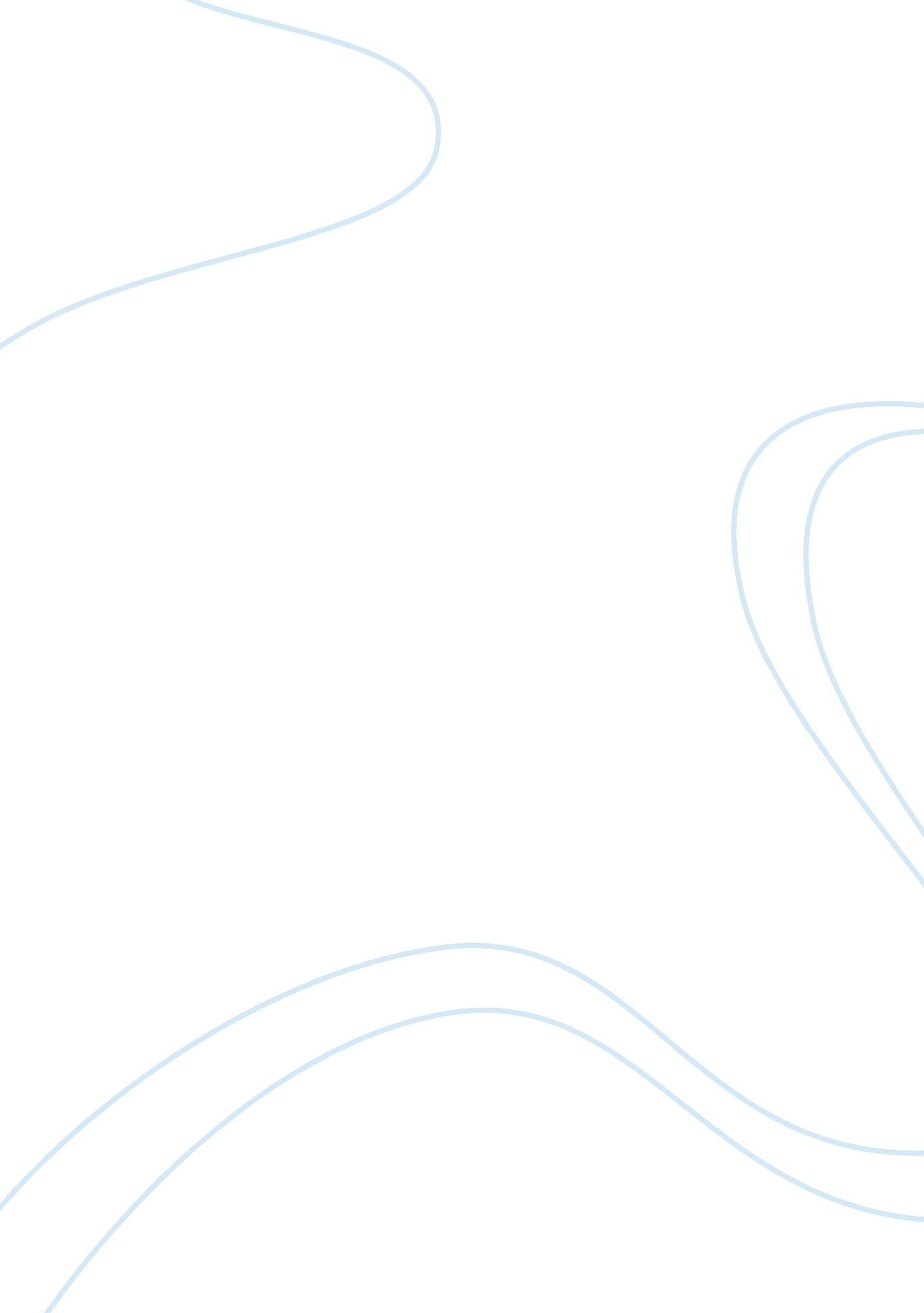 CommunicationLinguistics, English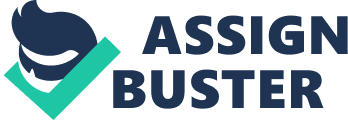 Communication of the English of the Concerned June 10, Communication A. Review the below three scenarios, and identify the question you would raise as leader of each team to begin the inquiry and awareness step of the tagging process. 
Scenario #1: 
A choral director had an emergency surgery four weeks prior to the community fall choir event. Another choir member was asked to fill in for him until he returned in six to eight weeks. The choir was meeting Wednesday and Sunday evenings to rehearse for the annual event. The replacement noticed right away that the team spirit was not there. More than half of the choir members were not attending either the Wednesday or the Sunday rehearsals. This did not bode well for the upcoming event’s success. The substitute choir director would like to raise the issue of the choir members and their commitment to annual event and to the dedication of the choir director. He is concerned about the impact of their current behavior on the quality of their event performance and on the health of the director. 
Q: There is indeed some deficiency in the team’s commitment and enthusiasm with regards to the envisaged event. Is there anything in particular that is diluting the interest and sincerity of the team members? 
Scenario #2: 
The CEO of a major American company (owned by an Italian firm) was advised that he had to step in and take over more responsibilities with another company the Italian firm had acquired in Texas. He has to fly once a month from the US to Italy for a headquarters’ meeting, fly to Texas once a week to work with the staff there, and meet with all of the teams at the Italian-owned, Texas Company. The CEO has let the owners know that he is developing burn-out and exhaustion. 
Q: I think our CEO has been burdened with way too many responsibilities and they are taxing his abilities and stamina. Can the company delegate some routine tasks to the junior staff members? 
Scenario #3: 
The high school swim team meets every other week to plan for the summer fundraiser. The team’s seniors know that the next summer will be hectic for them because they will be working and planning college entrance activities. Because the swim team is a national competitor and travels to meets all over the country, they have to acquire these funds to offset the costs. The team’s coach advises them that they must help. They are balking and resist attending any of the planning meetings. The coach says that the lack of enthusiasm is undermining the work and potential fundraising of the entire team. 
Q: A lack of enthusiasm on the part of some members is compromising the fund raising efforts. What can be done to assure the participation of reluctant members? 
B. Reconfigure the envisaged quality and efficiency benchmarks in consonance with the changes ushered in by the proposed integration of the two teams. 